Miško Ďurica  - 1.A                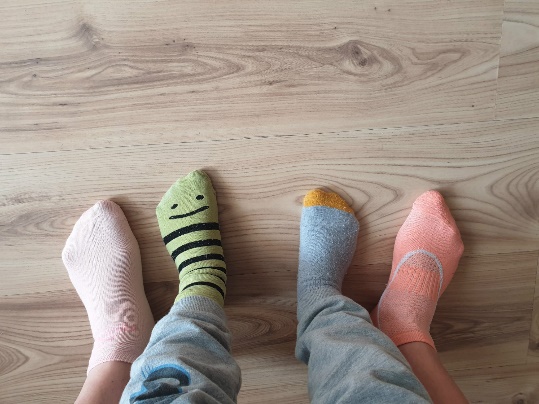 Pani vychovávateľka Sekerešová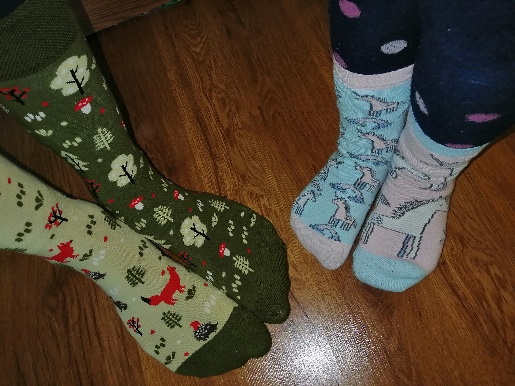 Peťko Garaj – 1.A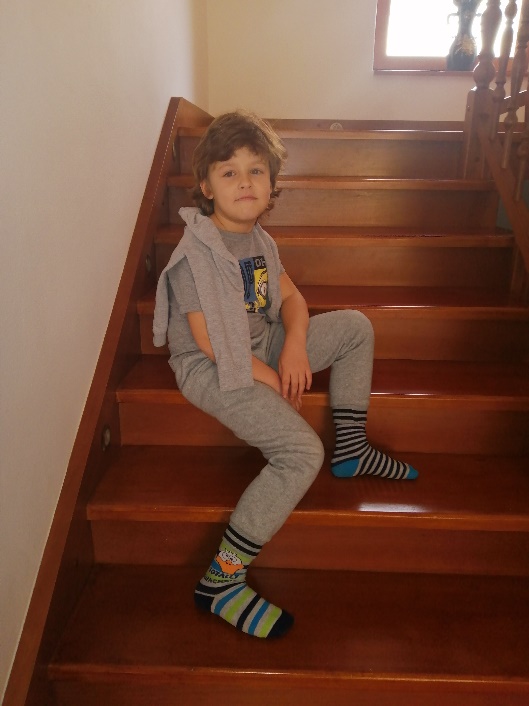 Matúško Miškovic – 1.A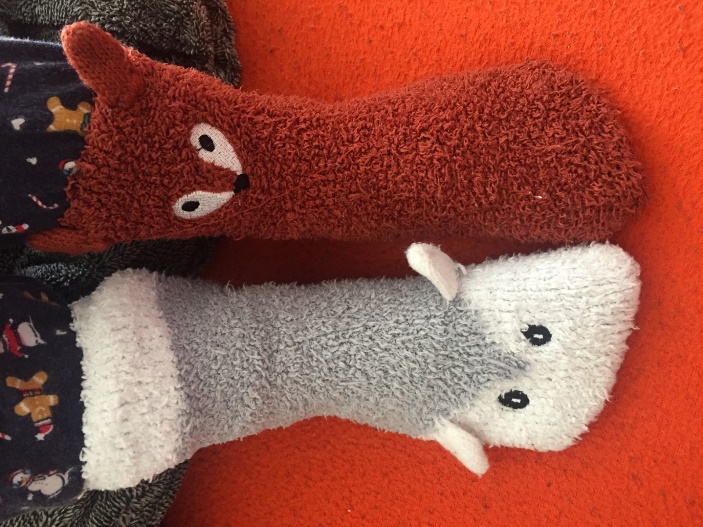 1.A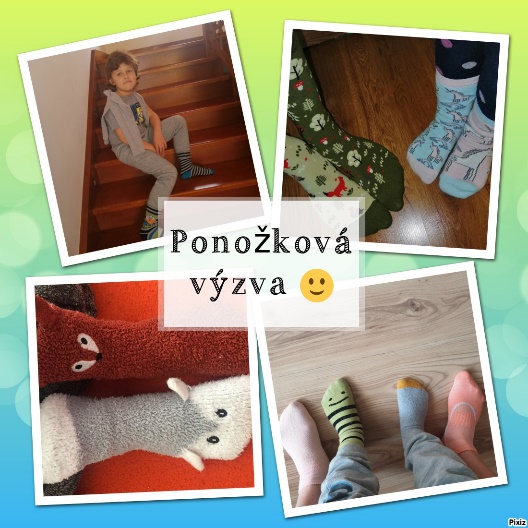 Aďko Lupták  - 1.C, Paťko Lupták  -4.C  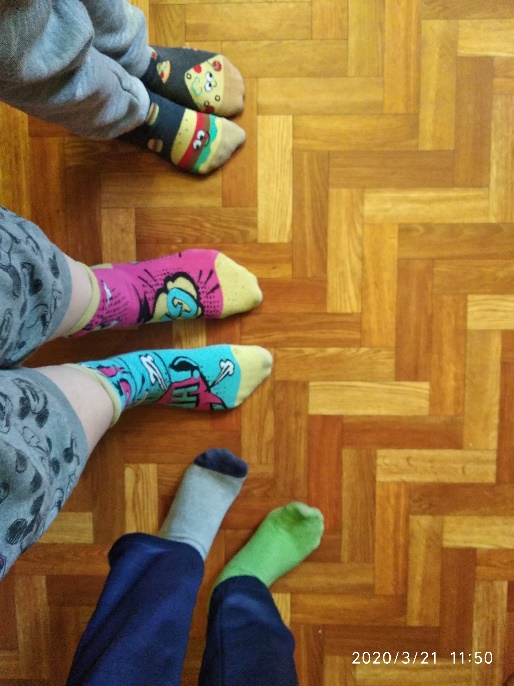 Benjamínko Troy Smith – 2.A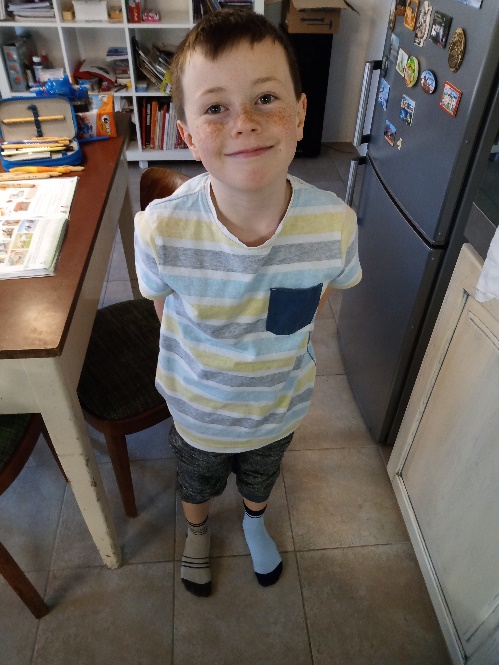 Aďko Lupták  - 1.C, Paťko Lupták  -4.C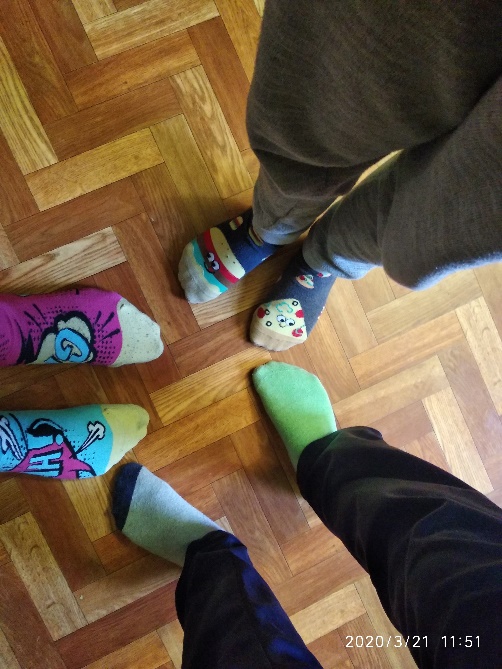 Jakubko Zemko, Laurinka Zemková – 2.A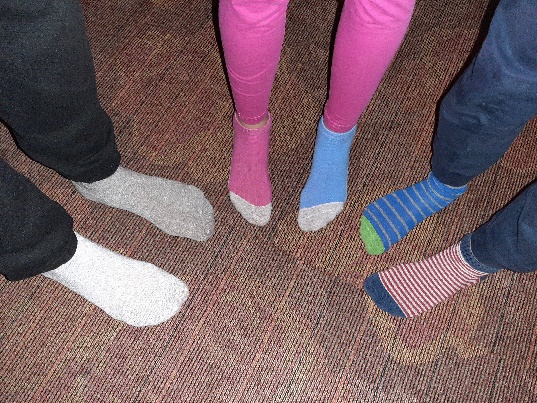 Paťko Buhovecký  - 2.BVierka Buhovecká – 5.A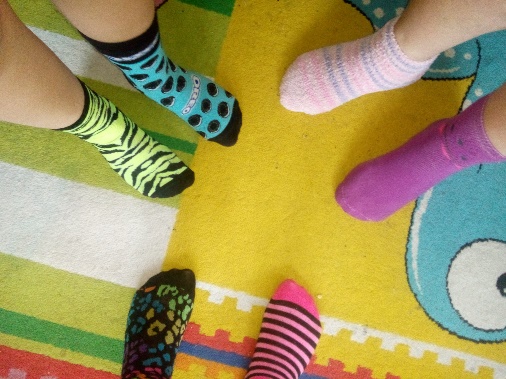 Paťko Buhovecký  - 2.BVierka Buhovecká – 5.A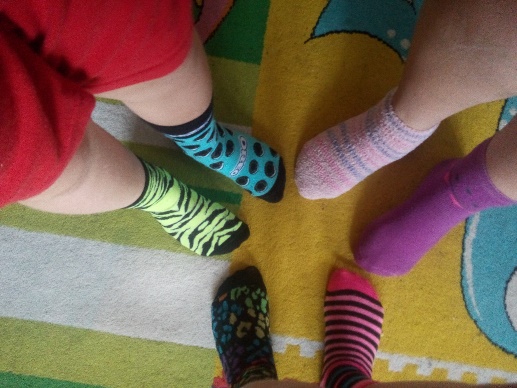 Johanka Kmetíková – 2.BEliška Kmetíková  - 6.B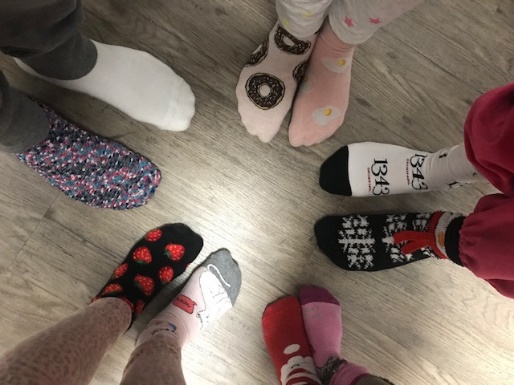 Paťko Buhovecký  - 2.BVierka Buhovecká – 5.A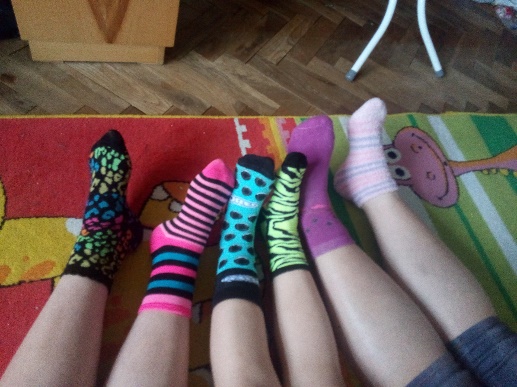 Dominika Dinová – 3.AKubko Dina – 8.B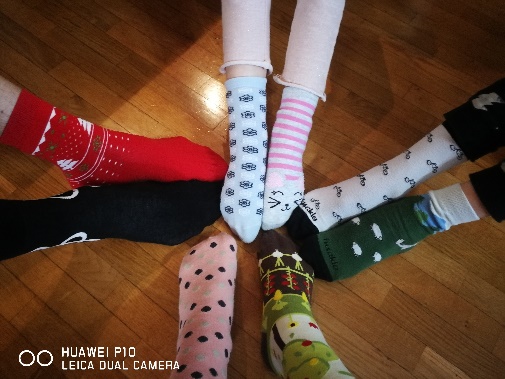 Olivia Maria Bogacki – 3.A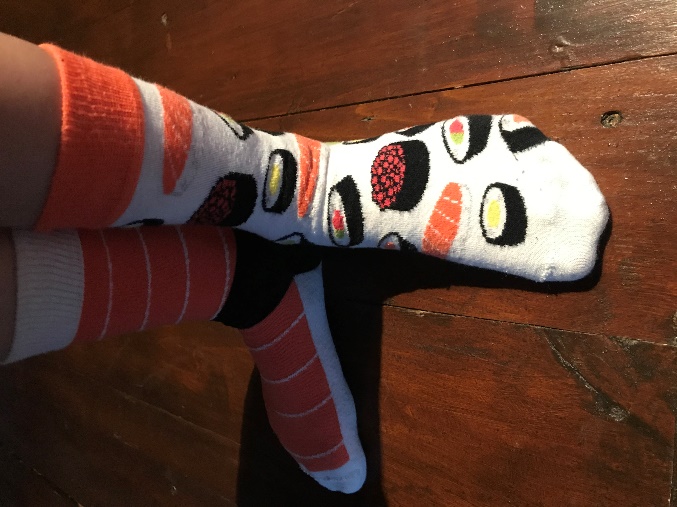 Olivia Maria Bogacki – 3.A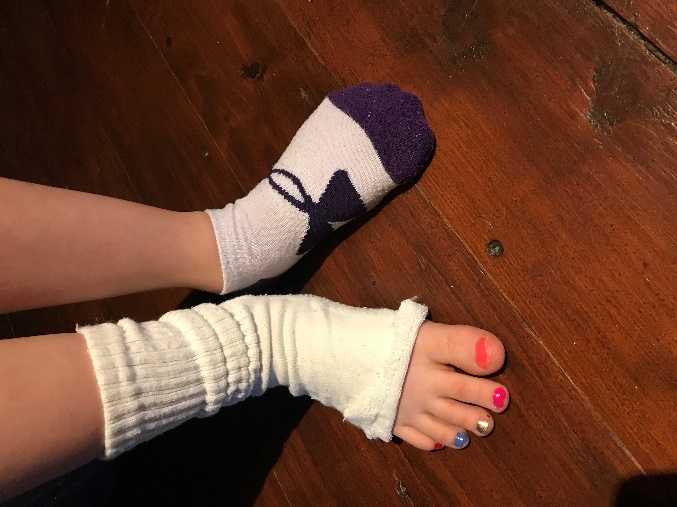 Miška Cejzlová – 4.A, Ivanko Cejzl – 2.B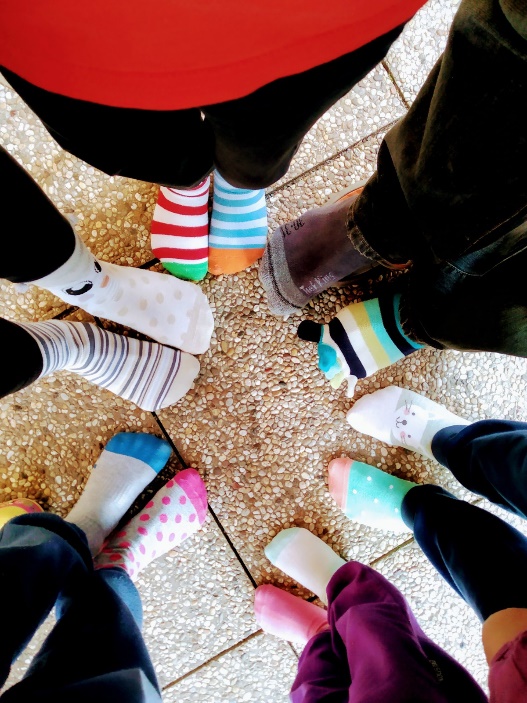 Miška Mazúchová – 4.A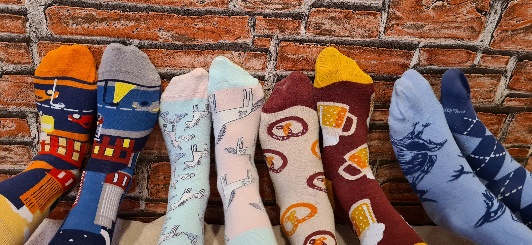 Miška Cejzlová – 4.A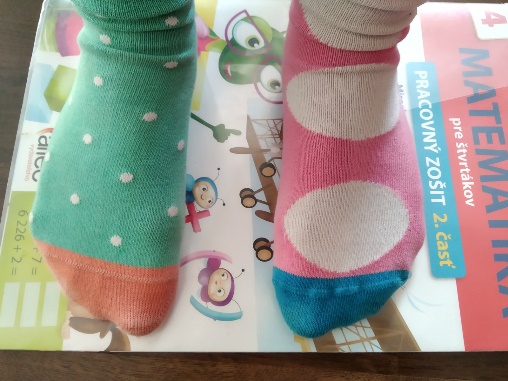 Dorotka Bačková – 5.A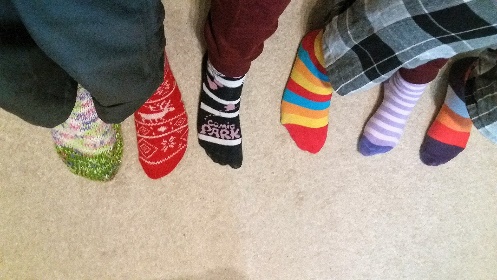 Marek Homola  - 5.A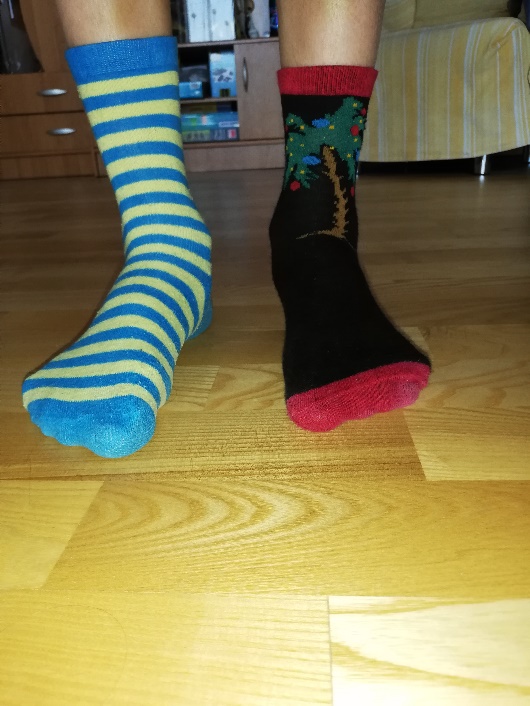 Marek Homola – 5.A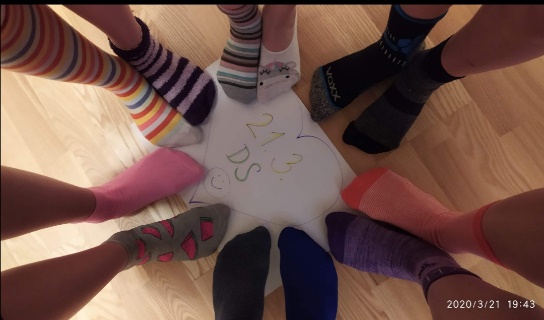 Saška Georgievová – 6.A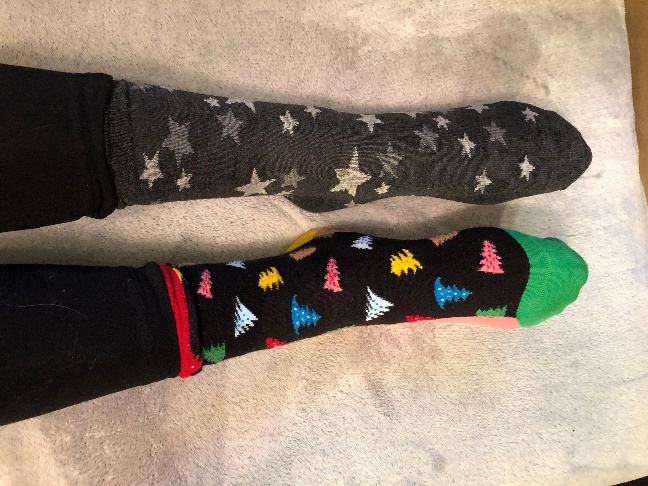 Sofinka Porvažníková – 6.A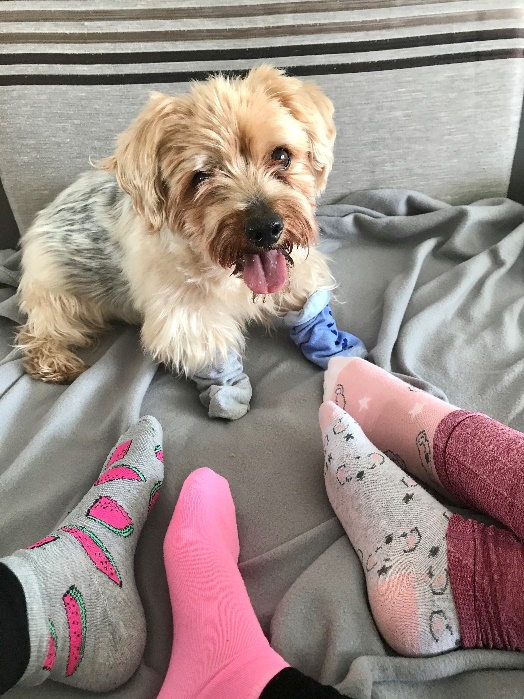 Lariska Mikušková – 5.A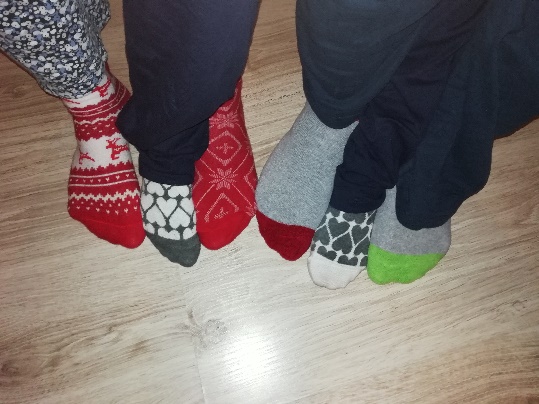 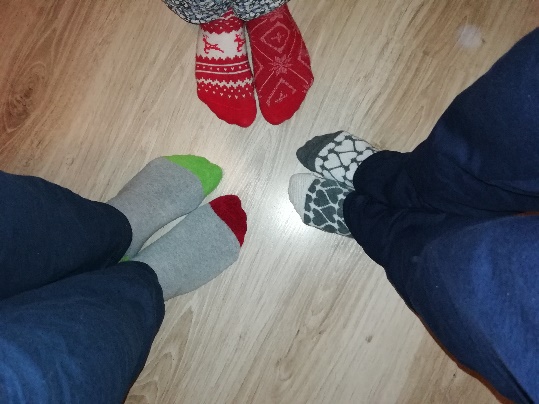 Lukáško Novák – 5.B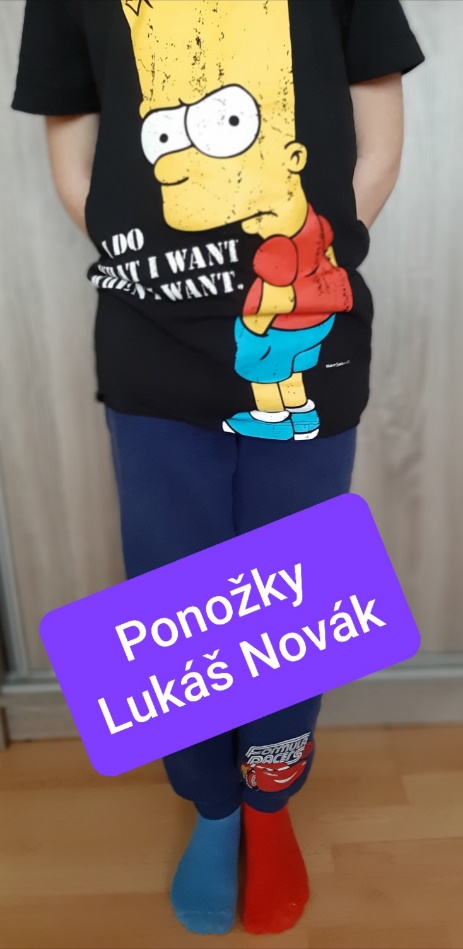 Paťka Kasášová – 8.A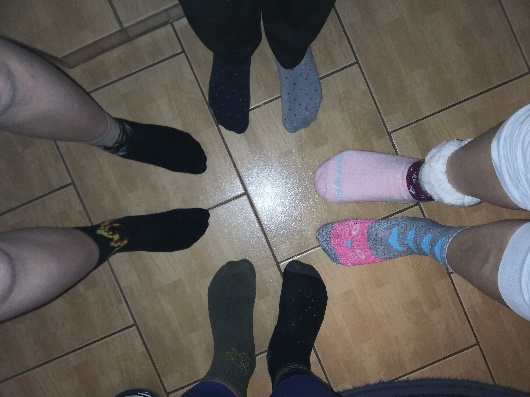 Matúško Fajčík – 5.A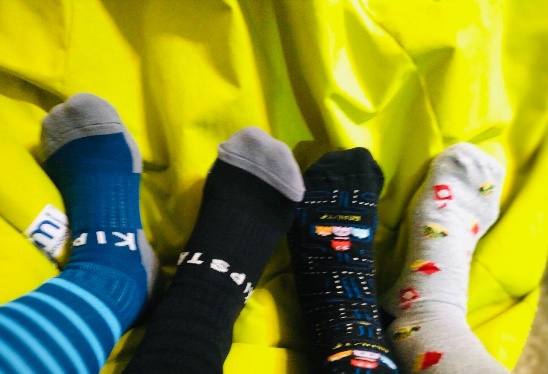 